На 1 участника			Для проведения соревнований по направлению «Столярное дело (выпиливание лобзиком)» в рамках подготовки национального чемпионата рабочих профессий WorldSkills в РС(Я) для юниоров (JuniorSkills) Для Для проведения соревнований по компетенции «Столярное дело (выпиливание лобзиком)» в отборочном туре  национального чемпионата рабочих профессий WorldSkills в РС(Я) для юниоров (JuniorSkills) необходимы следующие материалы и оборудование, которые будут использованы в ходе соревнований:Для экспертов Конкурсное заданиеТехнические условия:Изделие для  возрастной категории:                                                       -   10+ из 12-ти деталей.                                                      -    14+ из 25-ти деталейМатериал изготовления фанера толщиной 4 мм. Габаритные размеры          210 х 297 мм.Перевести заданный рисунок на заготовку с помощью копировальной бумаги.Выпилить ручным лобзиком.Провести сборку и конечную обработку.	Время, которое дается на выполнение задания 4 часа 00 минут. По истечении 4 часов выполнение конкурсного задания будет прервано Техническим экспертом. Все средства предоставляются организаторами.	 Вспомогательные средства которые должен иметь конкурсант:- кнопки- копирка-карандаш- лобзик- пилки-наждачная бумага- плоскогубцы- сверла 2мм, 3мм- фанера 4 мм 210 х 297 мм. 4 шт.	После окончания работы убрать рабочее место.Критерии оценки Отраслевые требования техники безопасностиРаботая лобзиком, необходимо соблюдать следующие правила безопасного труда и санитарно-гигиенические требования.  1.  Каждый участник конкурса должен быть одет в специальную одежду.2. На рабочем месте должны находиться только те инструменты и предметы, которые непосредственно необходимы для выполнения практического задания.3. Пользоваться следует лишь исправным, хорошо настроенным инструментом.4. Инструменты и приспособления следует располагать на верстаке таким образом, чтобы они не выступали за пределы верстака и не падали наземь.5. Столик для выпиливания должен быть надежно закреплен.6. В процессе работы следует сидеть прямо.7. Пилочку лобзика следует держать перпендикулярно к заготовке.8. Пилить нужно равномерно, выполняя движения вверх-вниз, не нажимая сильно на пилочку, чтобы она не сломалась.9. Пальцы рук нельзя размещать близко и напротив движения пилочки. 10. Работая инструментом, нельзя отвлекаться и мешать работать другим.11. Запрещается сдувать опилки, образовавшиеся в результате пиления. Убирать их необходимо щеткой-сметкой.12. Колющие и режущие инструменты передают острыми частями «к себе», а принимают – «от себя».13. По завершении работы инструменты нужно разместить в отведенном месте, а рабочее место убрать.ПРОТОКОЛ ОЦЕНКИ УЧАСТНИКОВЭКСПЕРТНОЙ КОМИССИЕЙПодписи:Оценочный лист конкурсанта Ф.И .О конкурсанта __________________________________ Школа ______________________________________________ Подписи:Конкурсное задание 10+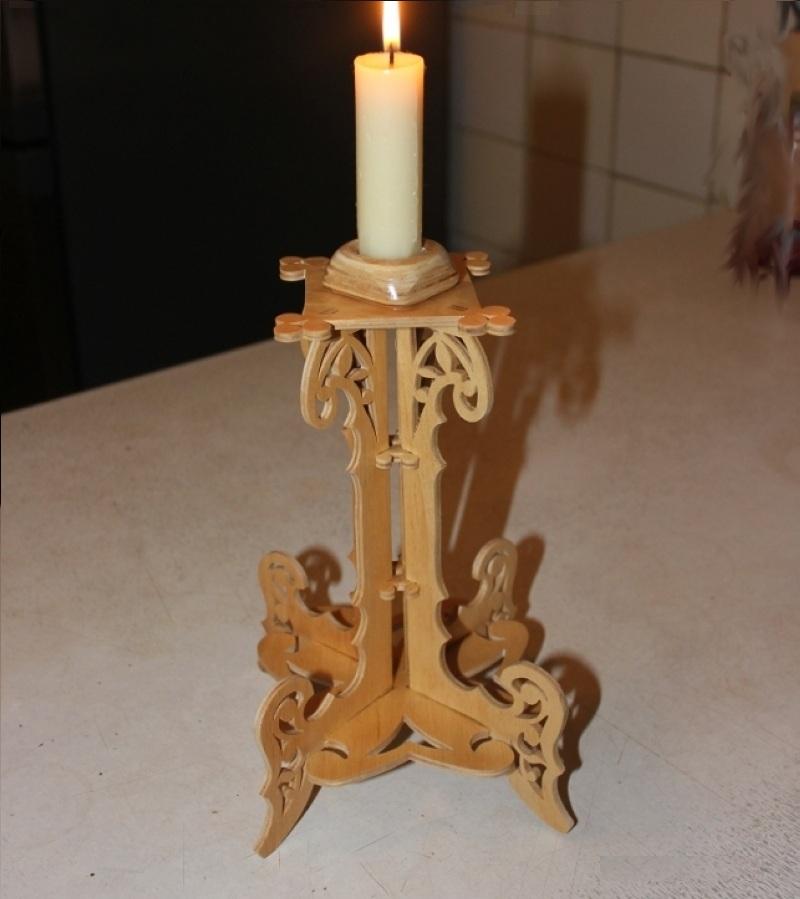 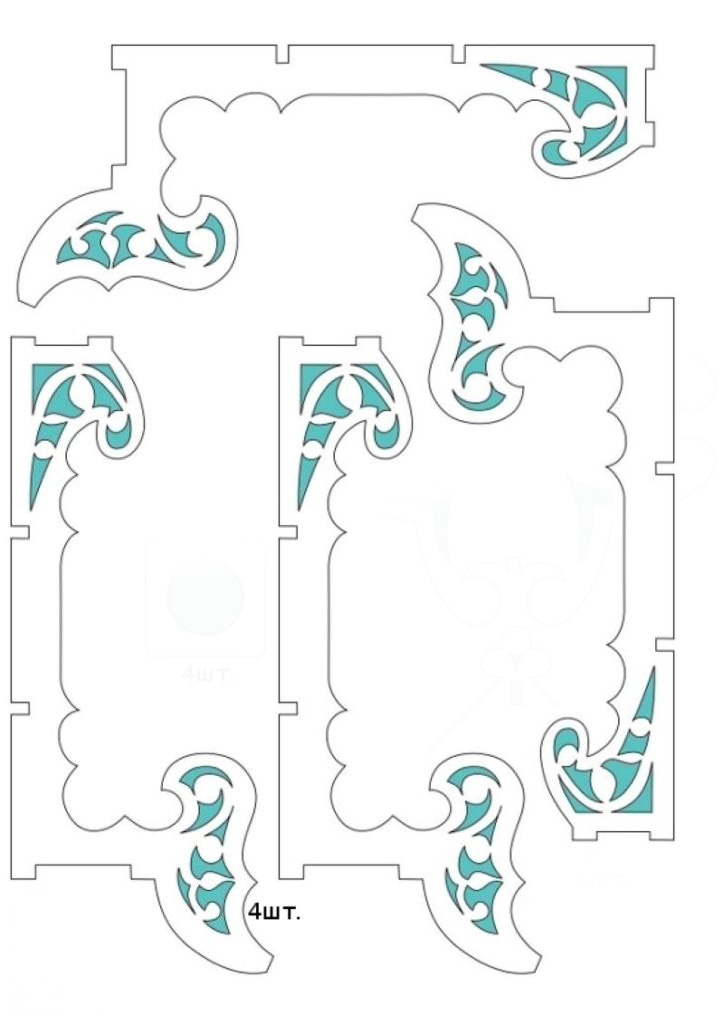 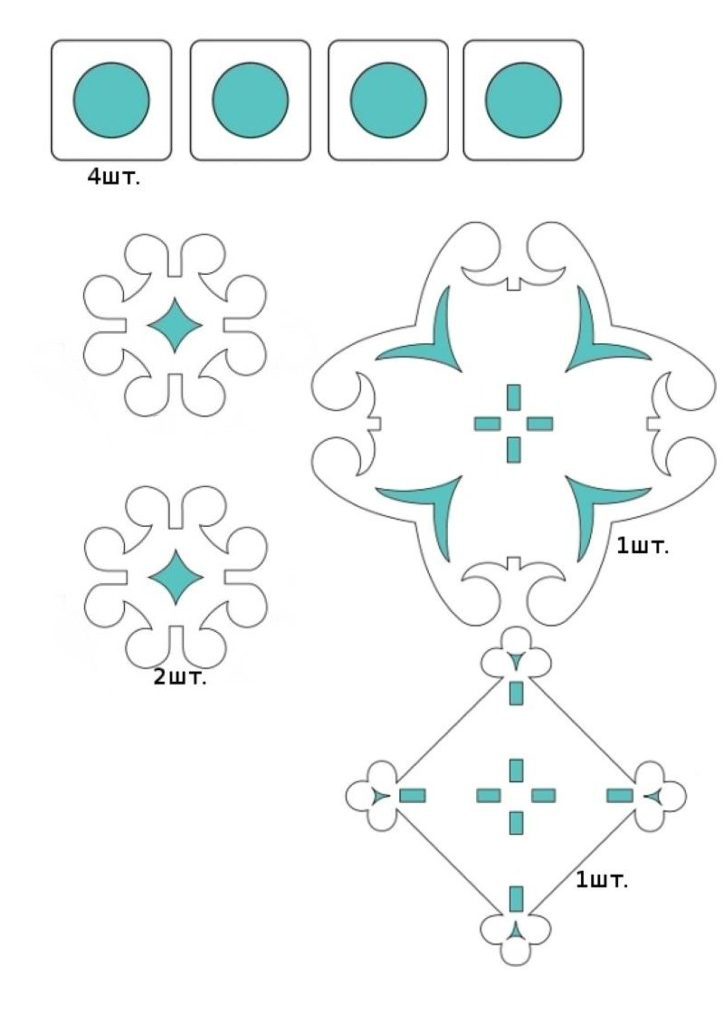 Конкурсное задание 14+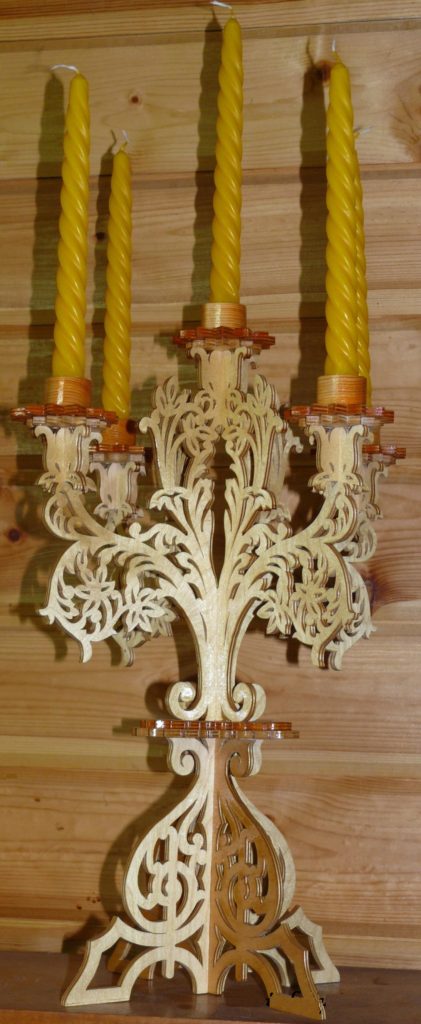 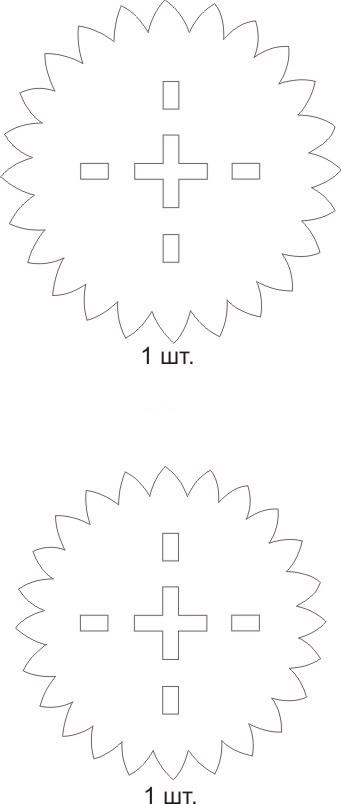 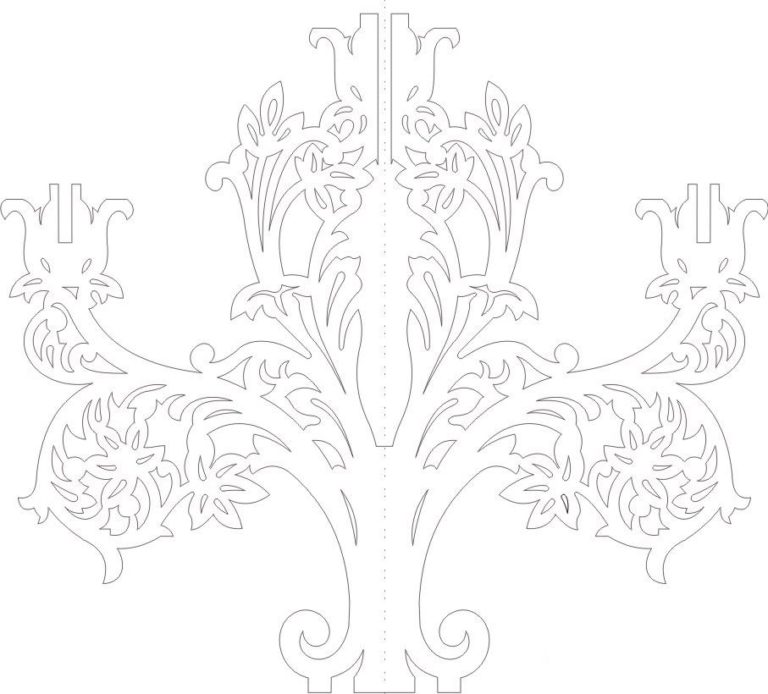 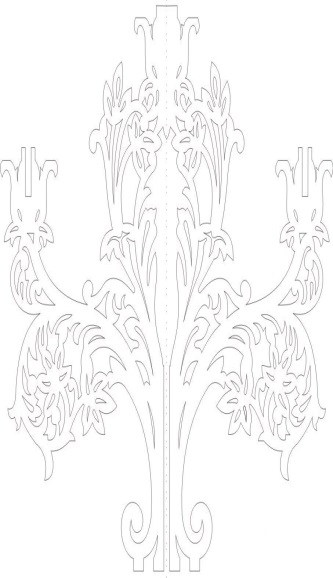 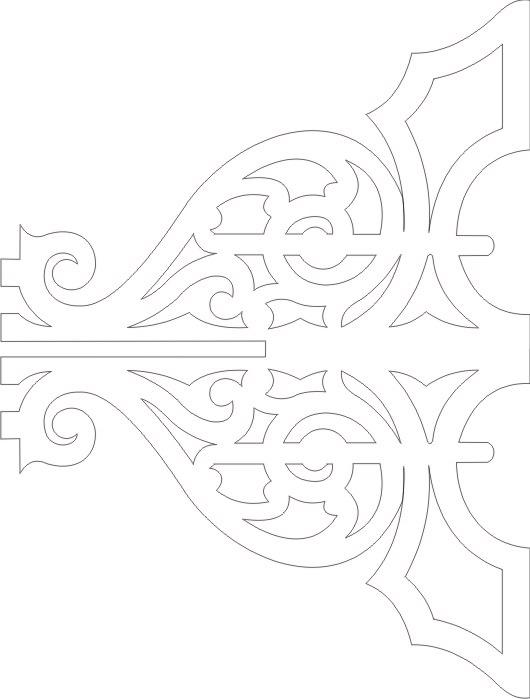 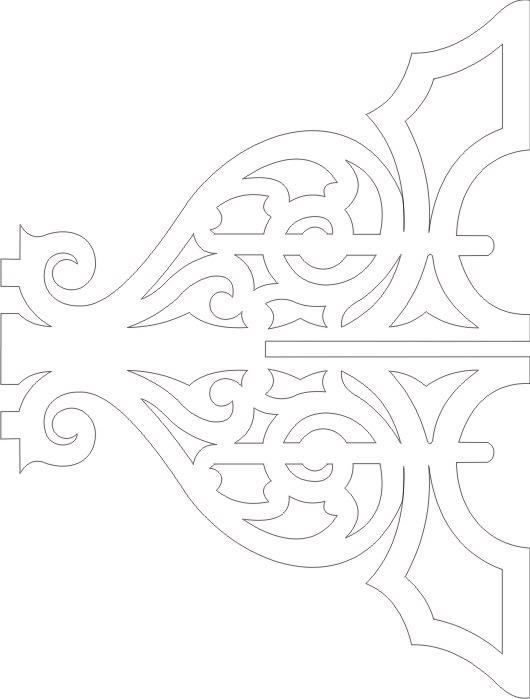 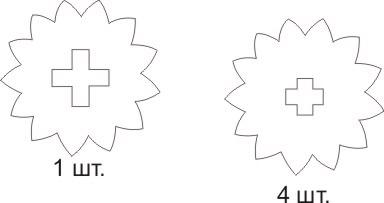 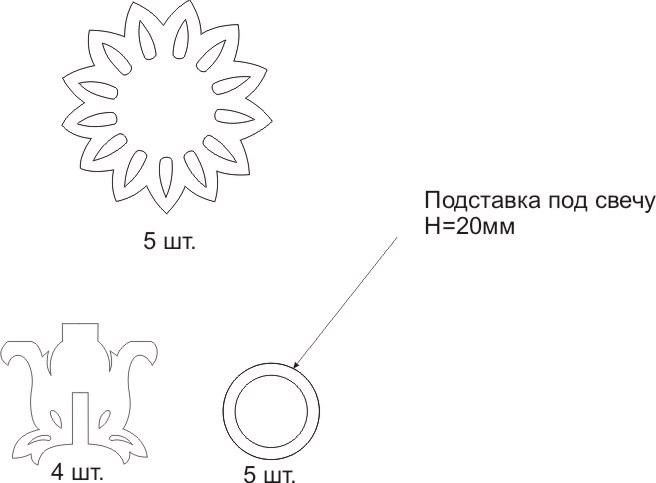 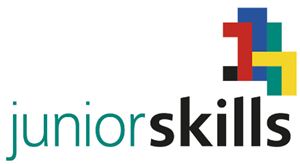 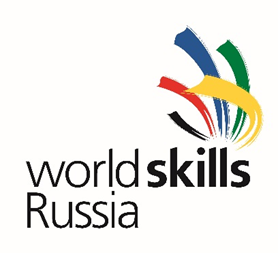 Городской чемпионат   JuniorSkills – Yakutsk 2017Инфраструктурный лист Компетенция  Столярное дело (выпиливание лобзиком)п/пНаименованиеПрим.Ответственныйкол-воОснащение рабочего места участника (Возраст 14+):Оснащение рабочего места участника (Возраст 14+):Оснащение рабочего места участника (Возраст 14+):Оснащение рабочего места участника (Возраст 14+):Оснащение рабочего места участника (Возраст 14+):1Шаблон организатор2 Сверло 2мм, 3ммучастник 23Лобзик с металлической рамкойучастник 14Пилки 2мм не ниже 3участник   На усмотрение участника5Карандаш простойучастник 16Кнопки участник 47Копировальная бумагаучастник 18Плоскогубцыучастник 19Шуруповертучастник110Наждачная бумагаучастник 111Заготовки деталей (фанера  210х297мм)участник (10+)  2(14+) 612Аптечкаорганизатор113Верстак столярный с зажимоморганизатор114Столик для выпиливания лобзикоморганизатор115Табуреторганизатор1п/пНаименованиеПрим.Ответственныйкол-во1Стол 120х60организатор22Стулорганизатор3 3Кулер с водой или вода в бутылкеорганизатор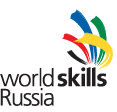 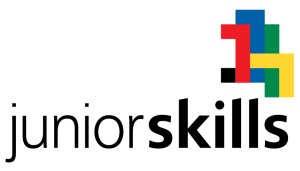 Городской чемпионат   JuniorSkills – Yakutsk 2017 Техническое описаниеСтолярные работы (выпиливание лобзиком)Городской чемпионат   JuniorSkills – Yakutsk 2017Техническое описаниеСтолярные работы ( выпиливание лобзиком)ПунктНазвание раздела критериевМаксимальное количество балловАЧертеж5БТочность нанесения рисунка15ВАктуальность выпиливания20ГСоединение20ДСборка10ЕВнешний вид изделия (законченное изделие)20ЖСоответствие условиям задания10ИНаличие спецодежды5 Итого:100  Городской чемпионат   JuniorSkills – Yakutsk 2017Техническое описаниеСтолярные работы (выпиливание лобзиком)Городской чемпионат   JuniorSkills – Yakutsk 2017Техническое описаниеСтолярные работы ( выпиливание лобзиком) №ШколаФамилия и имяБаллыМестоПримечанияПунктНазвание раздела критериев  БаллыАЧертежБТочность нанесения рисункаВАктуальность выпиливанияГСоединениеДСборкаЕВнешний вид изделия (законченное изделие)ЖСоответствие условиям заданияИНаличие спецодежды Итого: